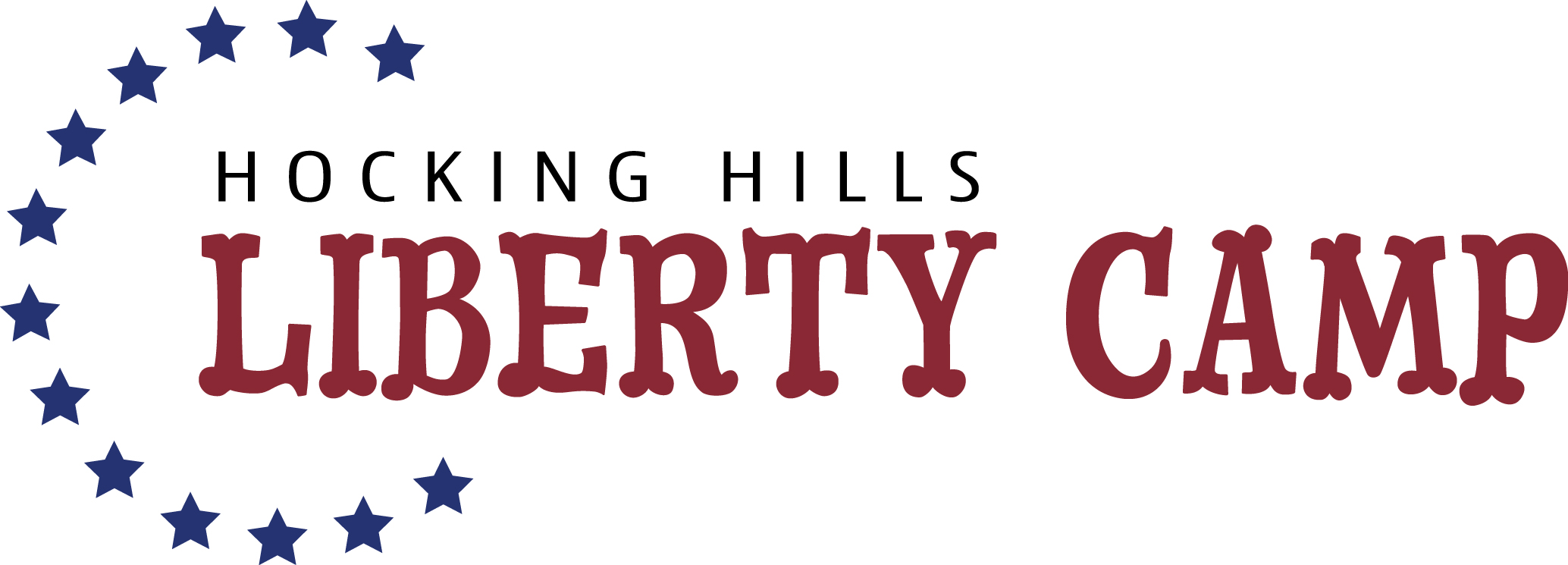 Declaration of Liberty Camp RulesTreat each other with dignity.Respect each other’s idea.Stay on task and participate.Respect camp property and supplies.When inside, use your inside voice.Listen when another student is speaking.Don’t leave your group without your Governor’s permission.__________________________________________________Signature of Camper__________________________________________________Signature of Parent/Guardian